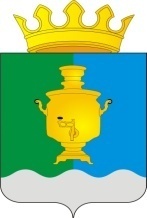 СОВЕТ ДЕПУТАТОВ ПОЕДУГИНСКОГО СЕЛЬСКОГО ПОСЕЛЕНИЯ СУКСУНСКОГО МУНИЦИПАЛЬНОГО РАЙОНАР  Е  Ш  Е  Н  И  Е18.03. 2016 г.                                                                                          № 89					1.Внести в Порядок формирования и использования муниципального дорожного фонда Поедугинского сельского поселения, утверждённого Решением Совета депутатов Поедугинского сельского поселения Суксунского района Пермского края от 15.01.2013 № 14 «О  муниципальном дорожном фонде Поедугинского сельского поселения» следующие изменения:  пункт 1.3.  Порядка изложить в следующей редакции:«1.3. Муниципальный дорожный фонд - часть средств бюджета Поедугинского сельского поселения, подлежащая использованию в целях финансового обеспечения дорожной деятельности в отношении автомобильных дорог общего пользования местного значения в границах населенных пунктов Поедугинского сельского поселения, а также капитального ремонта и ремонта дворовых территорий многоквартирных домов, проездов к дворовым территориям многоквартирных домов населенных пунктов Поедугинского сельского поселения».пункт 2.1. Порядка изложить в следующей редакции:«2.1. Объем бюджетных ассигнований муниципального дорожного фонда утверждается решением Совета депутатов Поедугинского сельского поселения о бюджете на очередной финансовый год и плановый период в размере не менее прогнозируемого объема доходов бюджета поселения от:акцизов на автомобильный бензин, прямогонный бензин, дизельное топливо, моторные масла для дизельных и (или) карбюраторных (инжекторных) двигателей, производимые на территории Российской Федерации, подлежащих зачислению в бюджет поселения;безвозмездных поступлений в бюджет поселения от физических и юридических лиц, в том числе добровольных пожертвований, в отношении автомобильных дорог общего пользования;безвозмездных поступлений в бюджет поселения из бюджетов бюджетной системы Российской Федерации на финансовое обеспечение дорожной деятельности в отношении автомобильных дорог общего пользования;сумм денежных взысканий (штрафов) за неисполнение (ненадлежащее исполнение) муниципальных контрактов, заключаемых на осуществление дорожной деятельности в отношении автомобильных дорог общего пользования местного значения, финансовое обеспечение которых осуществляется за счет муниципального дорожного фонда».Настоящее Решение вступает в силу с момента опубликования.Контроль за исполнением  настоящего решения возложить на постоянную комиссию по бюджету и целевым бюджетным фондам, налогам и экономическому развитию МО «Поедугинское сельское поселение»   (председатель А.М.Никитин).О внесении изменений в Решение Совета депутатов Поедугинского сельского поселения Суксунского района Пермского края от 15.11.2013 № 14 «О  муниципальном дорожном фонде Поедугинского сельского поселения»Председатель Совета депутатовПоедугинского сельского поселения                                              А.В.Рогожников. 